Your recent request for information is replicated below, together with our response.Details of incidents relating to and crimes reported at the following address during date period 01/01/2018 and 21/01/2024.National Tyres and Autocare Glasgow Langside
Langside Monument, Battle Place, Glasgow , G42 9TUI have provided at the end of this letter tables providing recorded crime and recorded storm incidents within a half mile radius of location above. If you require any further assistance, please contact us quoting the reference above.You can request a review of this response within the next 40 working days by email or by letter (Information Management - FOI, Police Scotland, Clyde Gateway, 2 French Street, Dalmarnock, G40 4EH).  Requests must include the reason for your dissatisfaction.If you remain dissatisfied following our review response, you can appeal to the Office of the Scottish Information Commissioner (OSIC) within 6 months - online, by email or by letter (OSIC, Kinburn Castle, Doubledykes Road, St Andrews, KY16 9DS).Following an OSIC appeal, you can appeal to the Court of Session on a point of law only. This response will be added to our Disclosure Log in seven days' time.Every effort has been taken to ensure our response is as accessible as possible. If you require this response to be provided in an alternative format, please let us know.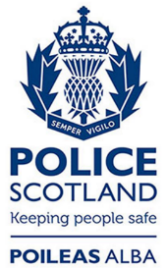 Freedom of Information ResponseOur reference:  FOI 24-0239Responded to:  19 February 2024Table 1.Title: Recorded Crimes, 0.5 Mile Radius, National Tyres and Autocare, Langside, Greater Glasgow Division1,2Title: Recorded Crimes, 0.5 Mile Radius, National Tyres and Autocare, Langside, Greater Glasgow Division1,2Title: Recorded Crimes, 0.5 Mile Radius, National Tyres and Autocare, Langside, Greater Glasgow Division1,2Title: Recorded Crimes, 0.5 Mile Radius, National Tyres and Autocare, Langside, Greater Glasgow Division1,2Title: Recorded Crimes, 0.5 Mile Radius, National Tyres and Autocare, Langside, Greater Glasgow Division1,2Title: Recorded Crimes, 0.5 Mile Radius, National Tyres and Autocare, Langside, Greater Glasgow Division1,2Title: Recorded Crimes, 0.5 Mile Radius, National Tyres and Autocare, Langside, Greater Glasgow Division1,2Period: 1st January 2018 - 21st January 2024 (Calendar Year)Crime Bulletin Category2018201920202021202220232024*Culpable Homicide, (others)0010000Attempted Murder1000000Serious Assault (incl. culpable & reckless conduct - causing injury)313510971Robbery and assault with intent to rob11344440Domestic Abuse (of female)0330200Threats and extortion1112360Group 2 - Sexual Crimes2937372732321Housebreaking (incl. attempts) - dwelling house454524172291Housebreaking (incl. attempts) - non-dwelling41115840Housebreaking (incl. attempts) - other premises11302221750Opening Lockfast Places - Motor Vehicle4941520Theft of a motor vehicle1171251242Theft from a Motor Vehicle, Insecure etc1199171890Attempt theft of motor vehicle0101000Opening Lockfast Places - NOT Motor Vehicle7223681Common theft8790576664632Theft by shoplifting464532281328311Fraud2830514637423Other Group 3 crimes2626833943364Fireraising2551330Vandalism (incl. reckless damage, etc.)126121998260823Reckless conduct (with firearms)0010000Culpable & reckless conduct (not firearms)1311786120Carrying offensive weapons (incl. restriction)*2542310Handling bladed/pointed instrument*4444520Offensive weapon (used in other criminal activity)*211591218130Bladed/pointed instrument (used in other criminal activity)11833480Production, manufacture or cultivation of drugs1030000Supply of drugs (incl. possession with intent)2667320Possession of drugs4836534327194Other Group 5 crimes1325233817190Common Assault10599979384835Common Assault (of an emergency worker)1514132119190Breach of the Peace715511800Threatening and abusive behaviour811119810974794Stalking2413200Racially aggravated harassment/conduct4245440Drunk and incapable1402000Consume alcohol in designated place local bye-law15131910110Other alcohol related offences2500230Other Group 6 offences2429312931170Dangerous driving offences4381440Drink, Drug driving offences incl. Failure to provide a specimen8774580Speeding offences1210000Driving while disqualified0040010Driving without a licence6399550Failure to insure against third party risks1713361712150Seat belt offences0423100Mobile phone offences3332510Driving Carelessly2013151914162Drivers neglect of traffic directions (NOT pedestrian crossings)15531232120Using a motor vehicle without test certificate201822362020Other Group 7 offences6194718687594Total 9791 0491 052 956 959 794 48All statistics are provisional and should be treated as management information. All data have been extracted from Police Scotland internal systems and are correct as at 08/02/20241 The Recorded Crimes are extracted using the Date Raised, and then mapping the Crimes using ArcGIS software (based on the Grid East and Grid North).  Records within a 0.5 mile radius of National Tyres and Autocare, Langside, were then selected.2 Please note, each record will need to be read to confirm the circumstances and the locus of the crime/offence.3 Please note, only records with a Grid East and Grid North are plotted and selected.  Not all records have a Grid East and Grid North.